Skip to Main ContentBovenkant formulier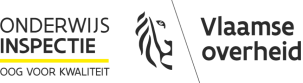 Bevraging onderwijsinspectie binnenluchtkwaliteitBevraging OmschrijvingDe gekozen instelling:Instelling……………………………………………….Aanbodkleuter- en lager onderwijs………………………………………….BevragingBevraging afronden1.0.0Online bevraging naar aanleiding van Covid-19 (ventilatie/verluchting) en het KB 2 mei 2019 inzake de binnenluchtkwaliteit in werklokalen
We weten nog niet alles over de verspreiding van Covid-19. Het wordt echter steeds duidelijker dat ook kleine druppels een bijdrage kunnen leveren aan de verspreiding van het virus. Die druppeltjes gaan zweven en kunnen meters ver komen. Deze zogeheten aerosolen kunnen urenlang in een ruimte blijven zweven. Het afvoeren van aanwezige lucht en het toevoeren van verse lucht van buiten is zeer belangrijk, daarmee verdun je namelijk de concentratie van aerosolen die mogelijk het coronavirus bevatten. Goed ventileren/verluchten van klaslokalen en schoolgebouwen zal de komende periode cruciaal worden.
Met deze bevraging wil de onderwijsinspectie zicht krijgen op de maatregelen die jouw school genomen heeft. Aan deze bevraging is geen advies gekoppeld.Rubriek risico-analyseRubriek risico-analyseRubriek risico-analyse1. Beschikt de school momenteel over een risicoanalyse (RA) binnenluchtkwaliteit of ventilatie/verluchting?1.1 Indien neen, is de opmaak van de RA in de planning opgenomen?1.1 Indien neen, is de opmaak van de RA in de planning opgenomen?1.1 Indien neen, is de opmaak van de RA in de planning opgenomen?2. Werden er metingen van binnenluchtkwaliteit uitgevoerd (ter ondersteuning van de RA) naar aanleiding van de coronacrisis?3. Zijn er acties opgenomen in het GPP/JAP (globaal preventieplan/ jaaractieplan)?4. Is het onderwerp ‘binnenluchtkwaliteit’ aan bod gekomen in het Comité voor Preventie en Bescherming op het Werk of een ander overlegorgaan dat de taken met betrekking tot het welzijnsbeleid op zich neemt?Rubriek maatregelenRubriek maatregelenRubriek maatregelen5. Welke maatregelen neemt de school om een goede binnenluchtkwaliteit te garanderen naar aanleiding van de coronacrisis? (meerdere antwoorden zijn mogelijk)5.1 systematisch uitvoeren van metingen5.2 verluchten door het gebruik van een ventilatiesysteem5.3 regelmatig verluchten door het openen van ramen en/of deuren5.4 regelmatig de lessen onderbreken om te verluchten5.5 andere5.5 andere5.5 andere6. Beschikt de school over een ventilatiesysteem? (er is maar één antwoord mogelijk)6.1 individueel per lokaal6.2 een systeem voor de hele school6.3 een combinatie van beiden (afhankelijk van de gebouwen)6.4 de school heeft geen ventilatiesysteem6.5 andere6.5 andere6.5 andere7. Loopt de school tegen problemen of beperkingen aan met betrekking tot de binnenluchtkwaliteit of ventilatie/verluchting?Indien ja, welke?7.1 oude gebouwen7.2 de school beschikt niet over de nodige financiële middelen7.3 ramen kunnen niet of maar beperkt open7.4 lawaaihinder door openstaande ramen7.5 lawaaihinder door het ventilatiesysteem7.6 andere7.6 andere7.6 andereRubriek richtlijnenRubriek richtlijnenRubriek richtlijnen8. Heeft de school de richtlijnen met betrekking tot de binnenluchtkwaliteit of ventilatie/ verluchting gecommuniceerd aan de teamleden?9. Wie volgt het beleid rond de uitvoering van de richtlijnen betreffende de binnenluchtkwaliteit of ventilatie/ verluchting op? (meerdere antwoorden zijn mogelijk)9.1 het beleidsteam9.2 de interne dienst9.3 de externe dienst9.4 de technisch adviseur(-coördinator)9.5 andere9.5 andere9.5 andere10. Zijn de richtlijnen van het departement Onderwijs met betrekking tot ventilatie en verluchting voldoende ondersteunend?10.1 ik vind de richtlijnen helemaal niet ondersteunend 10.2 ik vind de richtlijnen beperkt ondersteunend 10.3 ik vind de richtlijnen redelijk ondersteunend 10.4 ik vind de richtlijnen sterk ondersteunend 10.5 ik maak nog geen gebruik van de richtlijnen10.6 Indien beperkt, helemaal niet ondersteunend of geen gebruik, waarom10.6 Indien beperkt, helemaal niet ondersteunend of geen gebruik, waarom10.6 Indien beperkt, helemaal niet ondersteunend of geen gebruik, waarom11. Heeft de school richtlijnen gevolgd van andere organisaties? (meerdere zijn antwoorden mogelijk)11.1 neen, we volgen enkel de richtlijnen van Departement Onderwijs11.2 ja, we volgen de richtlijnen van Vlaamse Instelling voor Technologisch Onderzoek (VITO)11.3 ja, we volgen de richtlijnen van Agentschap Zorg en Gezondheid (AZG)11.4 ja, we volgen de richtlijnen van AGION11.5 ja, we volgen de richtlijnen van Departement Omgeving11.6 ja, we volgen de richtlijnen van andere organisaties:12. Welke bezorgdheden wilt u nog delen? Welke vragen wilt u nog stellen?12. Welke bezorgdheden wilt u nog delen? Welke vragen wilt u nog stellen?12. Welke bezorgdheden wilt u nog delen? Welke vragen wilt u nog stellen?EvaluatieEvaluatieEvaluatie99.1 De vragen van deze vragenlijst zijn duidelijk en begrijpelijk.99.2 Deze vragenlijst is nuttig om voorafgaand aan het inspectiebezoek onze zelfreflectie te stimuleren.99.3 Ik ben tevreden over het gebruiksgemak bij het invullen van deze vragen.Vergeet jouw antwoorden niet te bewaren: klik bovenaan rechts op de gele knop ‘Bevraging afronden’.